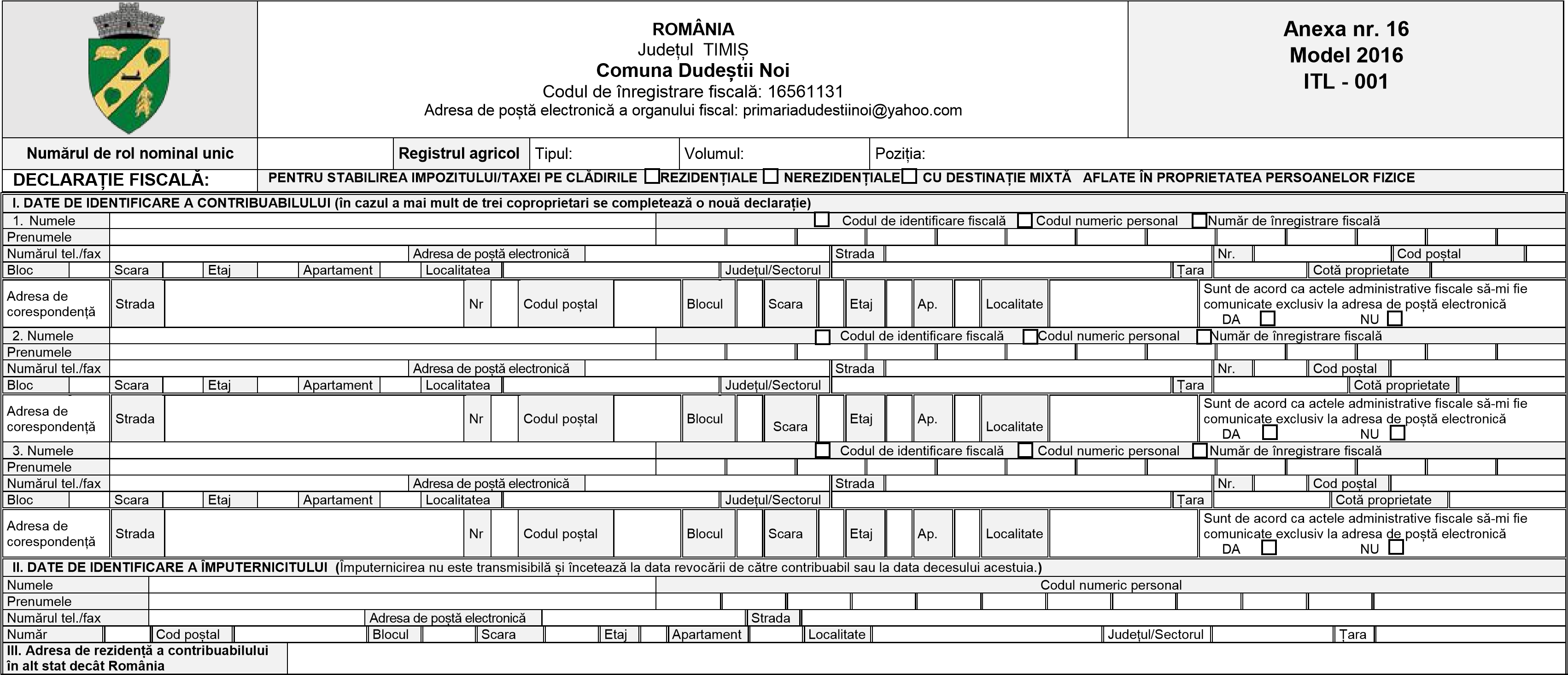    Tabelul de mai sus se completează inclusiv pentru clădirile cu destinație agricolă Notă: În cazul în care contribuabilul persoană fizică nu deține informațiile necesare completării punctului V completează informațiile de la punctul IV și consemnează în cele ce urmează olograf faptul că utilizează clădirea în scop nerezidențial: 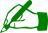 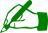 VI. În cazul în care clădirea este utilizată în scop mixt (rezidențial și nerezidențial), iar SUPRAFEȚELE POT FI DELIMITATE atunci se completează în mod corespunzător pct. IV, respectiv V de mai sus.  Anexez la prezenta declarație copii ale documentelor, certificate de conformitate cu originalul, conform art. 64 alin. (5) din Legea nr. 207/2015 privind Codul de procedură fiscală, cu modificările și completările ulterioare, după cum urmează: 1………………………………………………………….. 4………………………………………………………….. 7………………………………………………………….. 2………………………………………………………….. 5………………………………………………………….. 8………………………………………………………….. 3…………………………………………………………..  6………………………………………………………….. 9………………………………………………………….. IV. DATELE CLĂDIRII NECESARE STABILIRII IMPOZITULUI/TAXEI DATORAT/Ă PE CLĂDIRI REZIDENȚIALE  IV. DATELE CLĂDIRII NECESARE STABILIRII IMPOZITULUI/TAXEI DATORAT/Ă PE CLĂDIRI REZIDENȚIALE  IV. DATELE CLĂDIRII NECESARE STABILIRII IMPOZITULUI/TAXEI DATORAT/Ă PE CLĂDIRI REZIDENȚIALE  IV. DATELE CLĂDIRII NECESARE STABILIRII IMPOZITULUI/TAXEI DATORAT/Ă PE CLĂDIRI REZIDENȚIALE  IV. DATELE CLĂDIRII NECESARE STABILIRII IMPOZITULUI/TAXEI DATORAT/Ă PE CLĂDIRI REZIDENȚIALE  IV. DATELE CLĂDIRII NECESARE STABILIRII IMPOZITULUI/TAXEI DATORAT/Ă PE CLĂDIRI REZIDENȚIALE  IV. DATELE CLĂDIRII NECESARE STABILIRII IMPOZITULUI/TAXEI DATORAT/Ă PE CLĂDIRI REZIDENȚIALE  IV. DATELE CLĂDIRII NECESARE STABILIRII IMPOZITULUI/TAXEI DATORAT/Ă PE CLĂDIRI REZIDENȚIALE  IV. DATELE CLĂDIRII NECESARE STABILIRII IMPOZITULUI/TAXEI DATORAT/Ă PE CLĂDIRI REZIDENȚIALE  IV. DATELE CLĂDIRII NECESARE STABILIRII IMPOZITULUI/TAXEI DATORAT/Ă PE CLĂDIRI REZIDENȚIALE  IV. DATELE CLĂDIRII NECESARE STABILIRII IMPOZITULUI/TAXEI DATORAT/Ă PE CLĂDIRI REZIDENȚIALE  IV. DATELE CLĂDIRII NECESARE STABILIRII IMPOZITULUI/TAXEI DATORAT/Ă PE CLĂDIRI REZIDENȚIALE  IV. DATELE CLĂDIRII NECESARE STABILIRII IMPOZITULUI/TAXEI DATORAT/Ă PE CLĂDIRI REZIDENȚIALE  IV. DATELE CLĂDIRII NECESARE STABILIRII IMPOZITULUI/TAXEI DATORAT/Ă PE CLĂDIRI REZIDENȚIALE  IV. DATELE CLĂDIRII NECESARE STABILIRII IMPOZITULUI/TAXEI DATORAT/Ă PE CLĂDIRI REZIDENȚIALE  IV. DATELE CLĂDIRII NECESARE STABILIRII IMPOZITULUI/TAXEI DATORAT/Ă PE CLĂDIRI REZIDENȚIALE  IV. DATELE CLĂDIRII NECESARE STABILIRII IMPOZITULUI/TAXEI DATORAT/Ă PE CLĂDIRI REZIDENȚIALE  IV. DATELE CLĂDIRII NECESARE STABILIRII IMPOZITULUI/TAXEI DATORAT/Ă PE CLĂDIRI REZIDENȚIALE  Nr. act  dobândire: Nr. act  dobândire: Nr. act  dobândire: Nr. act  dobândire: Data dobândirii: Data dobândirii: Data dobândirii: Valoare achiziție (lei) Valoare achiziție (lei) Valoare achiziție (lei) Valoare achiziție (lei) Valoare achiziție (lei) Beneficiez de scutire/reducere de la plata impozitului pe clădire  Beneficiez de scutire/reducere de la plata impozitului pe clădire  Beneficiez de scutire/reducere de la plata impozitului pe clădire  Beneficiez de scutire/reducere de la plata impozitului pe clădire  Beneficiez de scutire/reducere de la plata impozitului pe clădire  Beneficiez de scutire/reducere de la plata impozitului pe clădire  Beneficiez de scutire/reducere de la plata impozitului pe clădire  Beneficiez de scutire/reducere de la plata impozitului pe clădire  Beneficiez de scutire/reducere de la plata impozitului pe clădire  Beneficiez de scutire/reducere de la plata impozitului pe clădire  DA DA NU Cota: Cota: Cota: Cota: În calitate de: În calitate de: În calitate de: În calitate de: Strada Nr Bloc Scara Scara Etaj Ap Ap An construire An construire An construire bloc cu mai mult de 3 etaje și 8 apartamente  bloc cu mai mult de 3 etaje și 8 apartamente  bloc cu mai mult de 3 etaje și 8 apartamente  bloc cu mai mult de 3 etaje și 8 apartamente  bloc cu mai mult de 3 etaje și 8 apartamente  bloc cu mai mult de 3 etaje și 8 apartamente  DA DA                   NU                   NU Strada Nr Bloc Scara Scara Etaj Ap Ap An construire An construire An construire bloc cu mai mult de 3 etaje și 8 apartamente  bloc cu mai mult de 3 etaje și 8 apartamente  bloc cu mai mult de 3 etaje și 8 apartamente  bloc cu mai mult de 3 etaje și 8 apartamente  bloc cu mai mult de 3 etaje și 8 apartamente  bloc cu mai mult de 3 etaje și 8 apartamente  DA DA                   NU                   NU Clădiri Clădiri Clădiri Clădiri Clădiri Clădiri Clădiri Clădiri Clădiri Clădiri Clădiri Clădiri Construcții anexe Construcții anexe Construcții anexe Construcții anexe Construcții anexe Construcții anexe Construcții anexe Construcții anexe Construcții anexe Construcții anexe Construcții anexe Construcții anexe Construcții anexe Construcții anexe Construcții la subsol, demisol, mansardă Construcții la subsol, demisol, mansardă Construcții la subsol, demisol, mansardă Construcții la subsol, demisol, mansardă Construcții la subsol, demisol, mansardă Construcții la subsol, demisol, mansardă Construcții la subsol, demisol, mansardă Construcții la subsol, demisol, mansardă Construcții la subsol, demisol, mansardă Construcții la subsol, demisol, mansardă Construcții la subsol, demisol, mansardă Construcții la subsol, demisol, mansardă Construcții la subsol, demisol, mansardă Construcții la subsol, demisol, mansardă Specificații Specificații A. Clădire cu cadre din beton armat sau cu pereţi exteriori din cărămidă arsă sau din orice alte materiale rezultate în urma unui tratament termic şi/ sau chimic A. Clădire cu cadre din beton armat sau cu pereţi exteriori din cărămidă arsă sau din orice alte materiale rezultate în urma unui tratament termic şi/ sau chimic A. Clădire cu cadre din beton armat sau cu pereţi exteriori din cărămidă arsă sau din orice alte materiale rezultate în urma unui tratament termic şi/ sau chimic A. Clădire cu cadre din beton armat sau cu pereţi exteriori din cărămidă arsă sau din orice alte materiale rezultate în urma unui tratament termic şi/ sau chimic A. Clădire cu cadre din beton armat sau cu pereţi exteriori din cărămidă arsă sau din orice alte materiale rezultate în urma unui tratament termic şi/ sau chimic A. Clădire cu cadre din beton armat sau cu pereţi exteriori din cărămidă arsă sau din orice alte materiale rezultate în urma unui tratament termic şi/ sau chimic B. Clădire cu pereţii exteriori din lemn, din piatră naturală, din cărămidă nearsă, din vălătuci sau din orice alte materiale nesupuse unui tratament termic şi/sau chimic  B. Clădire cu pereţii exteriori din lemn, din piatră naturală, din cărămidă nearsă, din vălătuci sau din orice alte materiale nesupuse unui tratament termic şi/sau chimic  B. Clădire cu pereţii exteriori din lemn, din piatră naturală, din cărămidă nearsă, din vălătuci sau din orice alte materiale nesupuse unui tratament termic şi/sau chimic  B. Clădire cu pereţii exteriori din lemn, din piatră naturală, din cărămidă nearsă, din vălătuci sau din orice alte materiale nesupuse unui tratament termic şi/sau chimic  B. Clădire cu pereţii exteriori din lemn, din piatră naturală, din cărămidă nearsă, din vălătuci sau din orice alte materiale nesupuse unui tratament termic şi/sau chimic  B. Clădire cu pereţii exteriori din lemn, din piatră naturală, din cărămidă nearsă, din vălătuci sau din orice alte materiale nesupuse unui tratament termic şi/sau chimic  C. Clădire-anexă cu cadre din beton armat sau cu pereţi exteriori din cărămidă arsă sau din orice alte materiale rezultate în urma unui tratament termic şi/sau chimic   C. Clădire-anexă cu cadre din beton armat sau cu pereţi exteriori din cărămidă arsă sau din orice alte materiale rezultate în urma unui tratament termic şi/sau chimic   C. Clădire-anexă cu cadre din beton armat sau cu pereţi exteriori din cărămidă arsă sau din orice alte materiale rezultate în urma unui tratament termic şi/sau chimic   C. Clădire-anexă cu cadre din beton armat sau cu pereţi exteriori din cărămidă arsă sau din orice alte materiale rezultate în urma unui tratament termic şi/sau chimic   C. Clădire-anexă cu cadre din beton armat sau cu pereţi exteriori din cărămidă arsă sau din orice alte materiale rezultate în urma unui tratament termic şi/sau chimic   C. Clădire-anexă cu cadre din beton armat sau cu pereţi exteriori din cărămidă arsă sau din orice alte materiale rezultate în urma unui tratament termic şi/sau chimic   C. Clădire-anexă cu cadre din beton armat sau cu pereţi exteriori din cărămidă arsă sau din orice alte materiale rezultate în urma unui tratament termic şi/sau chimic   C. Clădire-anexă cu cadre din beton armat sau cu pereţi exteriori din cărămidă arsă sau din orice alte materiale rezultate în urma unui tratament termic şi/sau chimic   C. Clădire-anexă cu cadre din beton armat sau cu pereţi exteriori din cărămidă arsă sau din orice alte materiale rezultate în urma unui tratament termic şi/sau chimic   D. Clădire-anexă cu pereţii exteriori din lemn, din piatră naturală, din cărămidă nearsă, din vălătuci sau din orice alte materiale nesupuse unui tratament termic şi/sau chimicD. Clădire-anexă cu pereţii exteriori din lemn, din piatră naturală, din cărămidă nearsă, din vălătuci sau din orice alte materiale nesupuse unui tratament termic şi/sau chimicD. Clădire-anexă cu pereţii exteriori din lemn, din piatră naturală, din cărămidă nearsă, din vălătuci sau din orice alte materiale nesupuse unui tratament termic şi/sau chimicD. Clădire-anexă cu pereţii exteriori din lemn, din piatră naturală, din cărămidă nearsă, din vălătuci sau din orice alte materiale nesupuse unui tratament termic şi/sau chimicD. Clădire-anexă cu pereţii exteriori din lemn, din piatră naturală, din cărămidă nearsă, din vălătuci sau din orice alte materiale nesupuse unui tratament termic şi/sau chimicE. În cazul contribuabilului care deţine la aceeaşi adresă încăperi amplasate la subsol, demisol şi/sau la mansardă, utilizate ca locuinţă, în oricare dintre tipurile de clădiri prevăzute la lit. A-D   E. În cazul contribuabilului care deţine la aceeaşi adresă încăperi amplasate la subsol, demisol şi/sau la mansardă, utilizate ca locuinţă, în oricare dintre tipurile de clădiri prevăzute la lit. A-D   E. În cazul contribuabilului care deţine la aceeaşi adresă încăperi amplasate la subsol, demisol şi/sau la mansardă, utilizate ca locuinţă, în oricare dintre tipurile de clădiri prevăzute la lit. A-D   E. În cazul contribuabilului care deţine la aceeaşi adresă încăperi amplasate la subsol, demisol şi/sau la mansardă, utilizate ca locuinţă, în oricare dintre tipurile de clădiri prevăzute la lit. A-D   E. În cazul contribuabilului care deţine la aceeaşi adresă încăperi amplasate la subsol, demisol şi/sau la mansardă, utilizate ca locuinţă, în oricare dintre tipurile de clădiri prevăzute la lit. A-D   F. În cazul contribuabilului care deţine la aceeaşi adresă încăperi amplasate la subsol, la demisol   şi/sau la mansardă, utilizate în alte scopuri decât   cel de locuinţă, în oricare dintre tipurile de  clădiri prevăzute la lit. A-D F. În cazul contribuabilului care deţine la aceeaşi adresă încăperi amplasate la subsol, la demisol   şi/sau la mansardă, utilizate în alte scopuri decât   cel de locuinţă, în oricare dintre tipurile de  clădiri prevăzute la lit. A-D F. În cazul contribuabilului care deţine la aceeaşi adresă încăperi amplasate la subsol, la demisol   şi/sau la mansardă, utilizate în alte scopuri decât   cel de locuinţă, în oricare dintre tipurile de  clădiri prevăzute la lit. A-D F. În cazul contribuabilului care deţine la aceeaşi adresă încăperi amplasate la subsol, la demisol   şi/sau la mansardă, utilizate în alte scopuri decât   cel de locuinţă, în oricare dintre tipurile de  clădiri prevăzute la lit. A-D F. În cazul contribuabilului care deţine la aceeaşi adresă încăperi amplasate la subsol, la demisol   şi/sau la mansardă, utilizate în alte scopuri decât   cel de locuinţă, în oricare dintre tipurile de  clădiri prevăzute la lit. A-D F. În cazul contribuabilului care deţine la aceeaşi adresă încăperi amplasate la subsol, la demisol   şi/sau la mansardă, utilizate în alte scopuri decât   cel de locuinţă, în oricare dintre tipurile de  clădiri prevăzute la lit. A-D F. În cazul contribuabilului care deţine la aceeaşi adresă încăperi amplasate la subsol, la demisol   şi/sau la mansardă, utilizate în alte scopuri decât   cel de locuinţă, în oricare dintre tipurile de  clădiri prevăzute la lit. A-D F. În cazul contribuabilului care deţine la aceeaşi adresă încăperi amplasate la subsol, la demisol   şi/sau la mansardă, utilizate în alte scopuri decât   cel de locuinţă, în oricare dintre tipurile de  clădiri prevăzute la lit. A-D F. În cazul contribuabilului care deţine la aceeaşi adresă încăperi amplasate la subsol, la demisol   şi/sau la mansardă, utilizate în alte scopuri decât   cel de locuinţă, în oricare dintre tipurile de  clădiri prevăzute la lit. A-D Condiţiile de dotare cu instalaţii de apa canalizare, electrice Condiţiile de dotare cu instalaţii de apa canalizare, electrice instalaţii de apă canalizare electrice încălzire (condiții cumulative) instalaţii de apă canalizare electrice încălzire (condiții cumulative) instalaţii de apă canalizare electrice încălzire (condiții cumulative) Da Da Da instalaţii de apă canalizare electrice încălzire (condiții cumulative) instalaţii de apă canalizare electrice încălzire (condiții cumulative) instalaţii de apă canalizare electrice încălzire (condiții cumulative) Da Da Da instalaţii de apă canalizare electrice încălzire (condiții cumulative) instalaţii de apă canalizare electrice încălzire (condiții cumulative) instalaţii de apă canalizare electrice încălzire (condiții cumulative) instalaţii de apă canalizare electrice încălzire (condiții cumulative) instalaţii de apă canalizare electrice încălzire (condiții cumulative) instalaţii de apă canalizare electrice încălzire (condiții cumulative) Da Da instalaţii de apă canalizare electrice încălzire (condiții cumulative) instalaţii de apă canalizare electrice încălzire (condiții cumulative) instalaţii de apă canalizare electrice încălzire (condiții cumulative) DaDainstalaţii de apă canalizare electrice încălzire (condiții cumulative) Da Da Da Da instalaţii de apă canalizare electrice încălzire  (condiții cumulative) instalaţii de apă canalizare electrice încălzire  (condiții cumulative) instalaţii de apă canalizare electrice încălzire  (condiții cumulative) instalaţii de apă canalizare electrice încălzire  (condiții cumulative) instalaţii de apă canalizare electrice încălzire  (condiții cumulative) Da Da Da Da Condiţiile de dotare cu instalaţii de apa canalizare, electrice Condiţiile de dotare cu instalaţii de apa canalizare, electrice instalaţii de apă canalizare electrice încălzire (condiții cumulative) instalaţii de apă canalizare electrice încălzire (condiții cumulative) instalaţii de apă canalizare electrice încălzire (condiții cumulative) instalaţii de apă canalizare electrice încălzire (condiții cumulative) instalaţii de apă canalizare electrice încălzire (condiții cumulative) instalaţii de apă canalizare electrice încălzire (condiții cumulative) instalaţii de apă canalizare electrice încălzire (condiții cumulative) instalaţii de apă canalizare electrice încălzire (condiții cumulative) instalaţii de apă canalizare electrice încălzire (condiții cumulative) instalaţii de apă canalizare electrice încălzire (condiții cumulative) instalaţii de apă canalizare electrice încălzire (condiții cumulative) instalaţii de apă canalizare electrice încălzire (condiții cumulative) instalaţii de apă canalizare electrice încălzire (condiții cumulative) instalaţii de apă canalizare electrice încălzire (condiții cumulative) instalaţii de apă canalizare electrice încălzire (condiții cumulative) instalaţii de apă canalizare electrice încălzire (condiții cumulative) instalaţii de apă canalizare electrice încălzire  (condiții cumulative) instalaţii de apă canalizare electrice încălzire  (condiții cumulative) instalaţii de apă canalizare electrice încălzire  (condiții cumulative) instalaţii de apă canalizare electrice încălzire  (condiții cumulative) instalaţii de apă canalizare electrice încălzire  (condiții cumulative) Condiţiile de dotare cu instalaţii de apa canalizare, electrice Condiţiile de dotare cu instalaţii de apa canalizare, electrice instalaţii de apă canalizare electrice încălzire (condiții cumulative) instalaţii de apă canalizare electrice încălzire (condiții cumulative) instalaţii de apă canalizare electrice încălzire (condiții cumulative) Nu Nu Nu instalaţii de apă canalizare electrice încălzire (condiții cumulative) instalaţii de apă canalizare electrice încălzire (condiții cumulative) instalaţii de apă canalizare electrice încălzire (condiții cumulative) Nu Nu Nu instalaţii de apă canalizare electrice încălzire (condiții cumulative) instalaţii de apă canalizare electrice încălzire (condiții cumulative) instalaţii de apă canalizare electrice încălzire (condiții cumulative) instalaţii de apă canalizare electrice încălzire (condiții cumulative) instalaţii de apă canalizare electrice încălzire (condiții cumulative) instalaţii de apă canalizare electrice încălzire (condiții cumulative) NuNuinstalaţii de apă canalizare electrice încălzire (condiții cumulative) instalaţii de apă canalizare electrice încălzire (condiții cumulative) instalaţii de apă canalizare electrice încălzire (condiții cumulative) NuNuinstalaţii de apă canalizare electrice încălzire (condiții cumulative) Nu Nu Nu Nu instalaţii de apă canalizare electrice încălzire  (condiții cumulative) instalaţii de apă canalizare electrice încălzire  (condiții cumulative) instalaţii de apă canalizare electrice încălzire  (condiții cumulative) instalaţii de apă canalizare electrice încălzire  (condiții cumulative) instalaţii de apă canalizare electrice încălzire  (condiții cumulative) Nu Nu Nu Nu Condiţiile de dotare cu instalaţii de apa canalizare, electrice Condiţiile de dotare cu instalaţii de apa canalizare, electrice instalaţii de apă canalizare electrice încălzire (condiții cumulative) instalaţii de apă canalizare electrice încălzire (condiții cumulative) instalaţii de apă canalizare electrice încălzire (condiții cumulative) instalaţii de apă canalizare electrice încălzire (condiții cumulative) instalaţii de apă canalizare electrice încălzire (condiții cumulative) instalaţii de apă canalizare electrice încălzire (condiții cumulative) instalaţii de apă canalizare electrice încălzire (condiții cumulative) instalaţii de apă canalizare electrice încălzire (condiții cumulative) instalaţii de apă canalizare electrice încălzire (condiții cumulative) instalaţii de apă canalizare electrice încălzire (condiții cumulative) instalaţii de apă canalizare electrice încălzire (condiții cumulative) instalaţii de apă canalizare electrice încălzire (condiții cumulative) instalaţii de apă canalizare electrice încălzire (condiții cumulative) instalaţii de apă canalizare electrice încălzire (condiții cumulative) instalaţii de apă canalizare electrice încălzire (condiții cumulative) instalaţii de apă canalizare electrice încălzire (condiții cumulative) Nu Nu Nu Nu instalaţii de apă canalizare electrice încălzire  (condiții cumulative) instalaţii de apă canalizare electrice încălzire  (condiții cumulative) instalaţii de apă canalizare electrice încălzire  (condiții cumulative) instalaţii de apă canalizare electrice încălzire  (condiții cumulative) instalaţii de apă canalizare electrice încălzire  (condiții cumulative) Nu Nu Nu Nu Suprafața utilă (m2) Suprafața utilă (m2) Suprafața construită  desfășurată (m2) Suprafața construită  desfășurată (m2) V. DATELE CLĂDIRII NECESARE STABILIRII IMPOZITULUI/TAXEI DATORAT/Ă PE CLĂDIRI NEREZIDENȚIALE aflate în proprietatea persoanelor fizice V. DATELE CLĂDIRII NECESARE STABILIRII IMPOZITULUI/TAXEI DATORAT/Ă PE CLĂDIRI NEREZIDENȚIALE aflate în proprietatea persoanelor fizice V. DATELE CLĂDIRII NECESARE STABILIRII IMPOZITULUI/TAXEI DATORAT/Ă PE CLĂDIRI NEREZIDENȚIALE aflate în proprietatea persoanelor fizice V. DATELE CLĂDIRII NECESARE STABILIRII IMPOZITULUI/TAXEI DATORAT/Ă PE CLĂDIRI NEREZIDENȚIALE aflate în proprietatea persoanelor fizice V. DATELE CLĂDIRII NECESARE STABILIRII IMPOZITULUI/TAXEI DATORAT/Ă PE CLĂDIRI NEREZIDENȚIALE aflate în proprietatea persoanelor fizice V. DATELE CLĂDIRII NECESARE STABILIRII IMPOZITULUI/TAXEI DATORAT/Ă PE CLĂDIRI NEREZIDENȚIALE aflate în proprietatea persoanelor fizice V. DATELE CLĂDIRII NECESARE STABILIRII IMPOZITULUI/TAXEI DATORAT/Ă PE CLĂDIRI NEREZIDENȚIALE aflate în proprietatea persoanelor fizice V. DATELE CLĂDIRII NECESARE STABILIRII IMPOZITULUI/TAXEI DATORAT/Ă PE CLĂDIRI NEREZIDENȚIALE aflate în proprietatea persoanelor fizice V. DATELE CLĂDIRII NECESARE STABILIRII IMPOZITULUI/TAXEI DATORAT/Ă PE CLĂDIRI NEREZIDENȚIALE aflate în proprietatea persoanelor fizice V. DATELE CLĂDIRII NECESARE STABILIRII IMPOZITULUI/TAXEI DATORAT/Ă PE CLĂDIRI NEREZIDENȚIALE aflate în proprietatea persoanelor fizice V. DATELE CLĂDIRII NECESARE STABILIRII IMPOZITULUI/TAXEI DATORAT/Ă PE CLĂDIRI NEREZIDENȚIALE aflate în proprietatea persoanelor fizice V. DATELE CLĂDIRII NECESARE STABILIRII IMPOZITULUI/TAXEI DATORAT/Ă PE CLĂDIRI NEREZIDENȚIALE aflate în proprietatea persoanelor fizice V. DATELE CLĂDIRII NECESARE STABILIRII IMPOZITULUI/TAXEI DATORAT/Ă PE CLĂDIRI NEREZIDENȚIALE aflate în proprietatea persoanelor fizice V. DATELE CLĂDIRII NECESARE STABILIRII IMPOZITULUI/TAXEI DATORAT/Ă PE CLĂDIRI NEREZIDENȚIALE aflate în proprietatea persoanelor fizice V. DATELE CLĂDIRII NECESARE STABILIRII IMPOZITULUI/TAXEI DATORAT/Ă PE CLĂDIRI NEREZIDENȚIALE aflate în proprietatea persoanelor fizice V. DATELE CLĂDIRII NECESARE STABILIRII IMPOZITULUI/TAXEI DATORAT/Ă PE CLĂDIRI NEREZIDENȚIALE aflate în proprietatea persoanelor fizice V. DATELE CLĂDIRII NECESARE STABILIRII IMPOZITULUI/TAXEI DATORAT/Ă PE CLĂDIRI NEREZIDENȚIALE aflate în proprietatea persoanelor fizice V. DATELE CLĂDIRII NECESARE STABILIRII IMPOZITULUI/TAXEI DATORAT/Ă PE CLĂDIRI NEREZIDENȚIALE aflate în proprietatea persoanelor fizice V. DATELE CLĂDIRII NECESARE STABILIRII IMPOZITULUI/TAXEI DATORAT/Ă PE CLĂDIRI NEREZIDENȚIALE aflate în proprietatea persoanelor fizice V. DATELE CLĂDIRII NECESARE STABILIRII IMPOZITULUI/TAXEI DATORAT/Ă PE CLĂDIRI NEREZIDENȚIALE aflate în proprietatea persoanelor fizice V. DATELE CLĂDIRII NECESARE STABILIRII IMPOZITULUI/TAXEI DATORAT/Ă PE CLĂDIRI NEREZIDENȚIALE aflate în proprietatea persoanelor fizice V. DATELE CLĂDIRII NECESARE STABILIRII IMPOZITULUI/TAXEI DATORAT/Ă PE CLĂDIRI NEREZIDENȚIALE aflate în proprietatea persoanelor fizice V. DATELE CLĂDIRII NECESARE STABILIRII IMPOZITULUI/TAXEI DATORAT/Ă PE CLĂDIRI NEREZIDENȚIALE aflate în proprietatea persoanelor fizice V. DATELE CLĂDIRII NECESARE STABILIRII IMPOZITULUI/TAXEI DATORAT/Ă PE CLĂDIRI NEREZIDENȚIALE aflate în proprietatea persoanelor fizice V. DATELE CLĂDIRII NECESARE STABILIRII IMPOZITULUI/TAXEI DATORAT/Ă PE CLĂDIRI NEREZIDENȚIALE aflate în proprietatea persoanelor fizice Strada Nr Bloc Scara Etaj Ap An construire An construire bloc cu mai mult de 3 etaje și 8 apartamente  bloc cu mai mult de 3 etaje și 8 apartamente  DA                   NU Strada Nr Bloc Scara Etaj Ap An construire An construire bloc cu mai mult de 3 etaje și 8 apartamente  bloc cu mai mult de 3 etaje și 8 apartamente  DA                   NU Suprafața clădirii:     Suprafața clădirii:     utilă …………….... m2   utilă …………….... m2   utilă …………….... m2   utilă …………….... m2   utilă …………….... m2   utilă …………….... m2   utilă …………….... m2   utilă …………….... m2   utilă …………….... m2   utilă …………….... m2   utilă …………….... m2   utilă …………….... m2   utilă …………….... m2   construită desfășurată ……………….. m2 construită desfășurată ……………….. m2 construită desfășurată ……………….. m2 construită desfășurată ……………….. m2 construită desfășurată ……………….. m2 construită desfășurată ……………….. m2 construită desfășurată ……………….. m2 construită desfășurată ……………….. m2 construită desfășurată ……………….. m2 construită desfășurată ……………….. m2 a) raport de evaluare întocmit de un evaluator autorizat în ultimii 5 ani anteriori anului de referinţă  a) raport de evaluare întocmit de un evaluator autorizat în ultimii 5 ani anteriori anului de referinţă  a) raport de evaluare întocmit de un evaluator autorizat în ultimii 5 ani anteriori anului de referinţă  a) raport de evaluare întocmit de un evaluator autorizat în ultimii 5 ani anteriori anului de referinţă  a) raport de evaluare întocmit de un evaluator autorizat în ultimii 5 ani anteriori anului de referinţă  a) raport de evaluare întocmit de un evaluator autorizat în ultimii 5 ani anteriori anului de referinţă  a) raport de evaluare întocmit de un evaluator autorizat în ultimii 5 ani anteriori anului de referinţă  b) clădiri nou construite, în ultimii 5 ani anteriori anului de referinţă b) clădiri nou construite, în ultimii 5 ani anteriori anului de referinţă b) clădiri nou construite, în ultimii 5 ani anteriori anului de referinţă b) clădiri nou construite, în ultimii 5 ani anteriori anului de referinţă b) clădiri nou construite, în ultimii 5 ani anteriori anului de referinţă b) clădiri nou construite, în ultimii 5 ani anteriori anului de referinţă b) clădiri nou construite, în ultimii 5 ani anteriori anului de referinţă b) clădiri nou construite, în ultimii 5 ani anteriori anului de referinţă b) clădiri nou construite, în ultimii 5 ani anteriori anului de referinţă b) clădiri nou construite, în ultimii 5 ani anteriori anului de referinţă c) clădiri dobândite în ultimii 5 ani anteriori anului de referinţă c) clădiri dobândite în ultimii 5 ani anteriori anului de referinţă c) clădiri dobândite în ultimii 5 ani anteriori anului de referinţă c) clădiri dobândite în ultimii 5 ani anteriori anului de referinţă c) clădiri dobândite în ultimii 5 ani anteriori anului de referinţă c) clădiri dobândite în ultimii 5 ani anteriori anului de referinţă c) clădiri dobândite în ultimii 5 ani anteriori anului de referinţă c) clădiri dobândite în ultimii 5 ani anteriori anului de referinţă Valoarea clădirii (lei) Valoarea clădirii (lei) Valoarea finală a lucrărilor de construcţii (lei) Valoarea finală a lucrărilor de construcţii (lei) Valoarea finală a lucrărilor de construcţii (lei) Valoarea finală a lucrărilor de construcţii (lei) Valoarea finală a lucrărilor de construcţii (lei) Valoarea finală a lucrărilor de construcţii (lei) Valoarea finală a lucrărilor de construcţii (lei) Valoarea finală a lucrărilor de construcţii (lei) Valoarea din actul de proprietate (lei) Valoarea din actul de proprietate (lei) Dată  întocmire raport Dată  întocmire raport Dată întocmire proces verbal de recepție Dată întocmire proces verbal de recepție Dată întocmire proces verbal de recepție Dată întocmire proces verbal de recepție Dată întocmire proces verbal de recepție Dată întocmire proces verbal de recepție Dată întocmire proces verbal de recepție Dată întocmire proces verbal de recepție Dată încheiere act de dobândire Dată încheiere act de dobândire VII. În cazul în care clădirea este utilizată în scop mixt (rezidențial și nerezidențial), iar SUPRAFEȚELE NU POT FI DELIMITATE atunci contribuabilul bifează situația în care se află: a)        La adresa poștală a clădirii este înregistrat un domiciliu fiscal al unui operator economic, dar nu se desfășoară nici o activitate economică.  În acest caz, contribuabilul completează punctul IV și consemnează olograf pe proprie răspundere acest fapt pe rândul următor: b)         La adresa poștală a clădirii este înregistrat un domiciliu fiscal al unui operator economic care desfășoară activitate economică, iar cheltuielile cu utilitățile sunt în sarcina operatorului economic. În acest caz, contribuabilul completează punctul V. Sub sancțiunile aplicate faptei de fals în acte publice, declar că: datele înscrise în prezentul formular, precum și orice documente anexate depuse de mine sunt corecte și complete, conforme cu realitatea; în cazul în care intervin modificări privind situația juridică a contribuabilului ori a bunului impozabil/taxabil, mă oblig să depun o nouă declarație fiscală care să reflecte realitatea, în termen de 30 de zile de la apariția situației respective. Sub sancțiunile aplicate faptei de fals în acte publice, declar că: datele înscrise în prezentul formular, precum și orice documente anexate depuse de mine sunt corecte și complete, conforme cu realitatea; în cazul în care intervin modificări privind situația juridică a contribuabilului ori a bunului impozabil/taxabil, mă oblig să depun o nouă declarație fiscală care să reflecte realitatea, în termen de 30 de zile de la apariția situației respective. Sub sancțiunile aplicate faptei de fals în acte publice, declar că: datele înscrise în prezentul formular, precum și orice documente anexate depuse de mine sunt corecte și complete, conforme cu realitatea; în cazul în care intervin modificări privind situația juridică a contribuabilului ori a bunului impozabil/taxabil, mă oblig să depun o nouă declarație fiscală care să reflecte realitatea, în termen de 30 de zile de la apariția situației respective. Sub sancțiunile aplicate faptei de fals în acte publice, declar că: datele înscrise în prezentul formular, precum și orice documente anexate depuse de mine sunt corecte și complete, conforme cu realitatea; în cazul în care intervin modificări privind situația juridică a contribuabilului ori a bunului impozabil/taxabil, mă oblig să depun o nouă declarație fiscală care să reflecte realitatea, în termen de 30 de zile de la apariția situației respective. Sub sancțiunile aplicate faptei de fals în acte publice, declar că: datele înscrise în prezentul formular, precum și orice documente anexate depuse de mine sunt corecte și complete, conforme cu realitatea; în cazul în care intervin modificări privind situația juridică a contribuabilului ori a bunului impozabil/taxabil, mă oblig să depun o nouă declarație fiscală care să reflecte realitatea, în termen de 30 de zile de la apariția situației respective. Sub sancțiunile aplicate faptei de fals în acte publice, declar că: datele înscrise în prezentul formular, precum și orice documente anexate depuse de mine sunt corecte și complete, conforme cu realitatea; în cazul în care intervin modificări privind situația juridică a contribuabilului ori a bunului impozabil/taxabil, mă oblig să depun o nouă declarație fiscală care să reflecte realitatea, în termen de 30 de zile de la apariția situației respective. Sub sancțiunile aplicate faptei de fals în acte publice, declar că: datele înscrise în prezentul formular, precum și orice documente anexate depuse de mine sunt corecte și complete, conforme cu realitatea; în cazul în care intervin modificări privind situația juridică a contribuabilului ori a bunului impozabil/taxabil, mă oblig să depun o nouă declarație fiscală care să reflecte realitatea, în termen de 30 de zile de la apariția situației respective. Sub sancțiunile aplicate faptei de fals în acte publice, declar că: datele înscrise în prezentul formular, precum și orice documente anexate depuse de mine sunt corecte și complete, conforme cu realitatea; în cazul în care intervin modificări privind situația juridică a contribuabilului ori a bunului impozabil/taxabil, mă oblig să depun o nouă declarație fiscală care să reflecte realitatea, în termen de 30 de zile de la apariția situației respective. Sub sancțiunile aplicate faptei de fals în acte publice, declar că: datele înscrise în prezentul formular, precum și orice documente anexate depuse de mine sunt corecte și complete, conforme cu realitatea; în cazul în care intervin modificări privind situația juridică a contribuabilului ori a bunului impozabil/taxabil, mă oblig să depun o nouă declarație fiscală care să reflecte realitatea, în termen de 30 de zile de la apariția situației respective. Sub sancțiunile aplicate faptei de fals în acte publice, declar că: datele înscrise în prezentul formular, precum și orice documente anexate depuse de mine sunt corecte și complete, conforme cu realitatea; în cazul în care intervin modificări privind situația juridică a contribuabilului ori a bunului impozabil/taxabil, mă oblig să depun o nouă declarație fiscală care să reflecte realitatea, în termen de 30 de zile de la apariția situației respective. Sub sancțiunile aplicate faptei de fals în acte publice, declar că: datele înscrise în prezentul formular, precum și orice documente anexate depuse de mine sunt corecte și complete, conforme cu realitatea; în cazul în care intervin modificări privind situația juridică a contribuabilului ori a bunului impozabil/taxabil, mă oblig să depun o nouă declarație fiscală care să reflecte realitatea, în termen de 30 de zile de la apariția situației respective. Sub sancțiunile aplicate faptei de fals în acte publice, declar că: datele înscrise în prezentul formular, precum și orice documente anexate depuse de mine sunt corecte și complete, conforme cu realitatea; în cazul în care intervin modificări privind situația juridică a contribuabilului ori a bunului impozabil/taxabil, mă oblig să depun o nouă declarație fiscală care să reflecte realitatea, în termen de 30 de zile de la apariția situației respective. Sub sancțiunile aplicate faptei de fals în acte publice, declar că: datele înscrise în prezentul formular, precum și orice documente anexate depuse de mine sunt corecte și complete, conforme cu realitatea; în cazul în care intervin modificări privind situația juridică a contribuabilului ori a bunului impozabil/taxabil, mă oblig să depun o nouă declarație fiscală care să reflecte realitatea, în termen de 30 de zile de la apariția situației respective. Sub sancțiunile aplicate faptei de fals în acte publice, declar că: datele înscrise în prezentul formular, precum și orice documente anexate depuse de mine sunt corecte și complete, conforme cu realitatea; în cazul în care intervin modificări privind situația juridică a contribuabilului ori a bunului impozabil/taxabil, mă oblig să depun o nouă declarație fiscală care să reflecte realitatea, în termen de 30 de zile de la apariția situației respective. Sub sancțiunile aplicate faptei de fals în acte publice, declar că: datele înscrise în prezentul formular, precum și orice documente anexate depuse de mine sunt corecte și complete, conforme cu realitatea; în cazul în care intervin modificări privind situația juridică a contribuabilului ori a bunului impozabil/taxabil, mă oblig să depun o nouă declarație fiscală care să reflecte realitatea, în termen de 30 de zile de la apariția situației respective. Sub sancțiunile aplicate faptei de fals în acte publice, declar că: datele înscrise în prezentul formular, precum și orice documente anexate depuse de mine sunt corecte și complete, conforme cu realitatea; în cazul în care intervin modificări privind situația juridică a contribuabilului ori a bunului impozabil/taxabil, mă oblig să depun o nouă declarație fiscală care să reflecte realitatea, în termen de 30 de zile de la apariția situației respective. Sub sancțiunile aplicate faptei de fals în acte publice, declar că: datele înscrise în prezentul formular, precum și orice documente anexate depuse de mine sunt corecte și complete, conforme cu realitatea; în cazul în care intervin modificări privind situația juridică a contribuabilului ori a bunului impozabil/taxabil, mă oblig să depun o nouă declarație fiscală care să reflecte realitatea, în termen de 30 de zile de la apariția situației respective. Sub sancțiunile aplicate faptei de fals în acte publice, declar că: datele înscrise în prezentul formular, precum și orice documente anexate depuse de mine sunt corecte și complete, conforme cu realitatea; în cazul în care intervin modificări privind situația juridică a contribuabilului ori a bunului impozabil/taxabil, mă oblig să depun o nouă declarație fiscală care să reflecte realitatea, în termen de 30 de zile de la apariția situației respective. Sub sancțiunile aplicate faptei de fals în acte publice, declar că: datele înscrise în prezentul formular, precum și orice documente anexate depuse de mine sunt corecte și complete, conforme cu realitatea; în cazul în care intervin modificări privind situația juridică a contribuabilului ori a bunului impozabil/taxabil, mă oblig să depun o nouă declarație fiscală care să reflecte realitatea, în termen de 30 de zile de la apariția situației respective. Sub sancțiunile aplicate faptei de fals în acte publice, declar că: datele înscrise în prezentul formular, precum și orice documente anexate depuse de mine sunt corecte și complete, conforme cu realitatea; în cazul în care intervin modificări privind situația juridică a contribuabilului ori a bunului impozabil/taxabil, mă oblig să depun o nouă declarație fiscală care să reflecte realitatea, în termen de 30 de zile de la apariția situației respective. Sub sancțiunile aplicate faptei de fals în acte publice, declar că: datele înscrise în prezentul formular, precum și orice documente anexate depuse de mine sunt corecte și complete, conforme cu realitatea; în cazul în care intervin modificări privind situația juridică a contribuabilului ori a bunului impozabil/taxabil, mă oblig să depun o nouă declarație fiscală care să reflecte realitatea, în termen de 30 de zile de la apariția situației respective. Sub sancțiunile aplicate faptei de fals în acte publice, declar că: datele înscrise în prezentul formular, precum și orice documente anexate depuse de mine sunt corecte și complete, conforme cu realitatea; în cazul în care intervin modificări privind situația juridică a contribuabilului ori a bunului impozabil/taxabil, mă oblig să depun o nouă declarație fiscală care să reflecte realitatea, în termen de 30 de zile de la apariția situației respective. Sub sancțiunile aplicate faptei de fals în acte publice, declar că: datele înscrise în prezentul formular, precum și orice documente anexate depuse de mine sunt corecte și complete, conforme cu realitatea; în cazul în care intervin modificări privind situația juridică a contribuabilului ori a bunului impozabil/taxabil, mă oblig să depun o nouă declarație fiscală care să reflecte realitatea, în termen de 30 de zile de la apariția situației respective. Sub sancțiunile aplicate faptei de fals în acte publice, declar că: datele înscrise în prezentul formular, precum și orice documente anexate depuse de mine sunt corecte și complete, conforme cu realitatea; în cazul în care intervin modificări privind situația juridică a contribuabilului ori a bunului impozabil/taxabil, mă oblig să depun o nouă declarație fiscală care să reflecte realitatea, în termen de 30 de zile de la apariția situației respective. Posed actul de identitate    Posed actul de identitate    Posed actul de identitate    Posed actul de identitate    TIPUL seria numărul eliberat de La data de La data de Semnătura contribuabilului Semnătura contribuabilului Semnătura contribuabilului Semnătura împuternicitului Semnătura împuternicitului Semnătura împuternicitului Data semnării În acest tip de chenar completează contribuabilul sau împuternicitul acestuia. În acest tip de chenar completează contribuabilul sau împuternicitul acestuia. În acest tip de chenar completează contribuabilul sau împuternicitul acestuia. În acest tip de chenar completează contribuabilul sau împuternicitul acestuia. În acest tip de chenar completează contribuabilul sau împuternicitul acestuia. În acest tip de chenar completează contribuabilul sau împuternicitul acestuia. În acest tip de chenar completează contribuabilul sau împuternicitul acestuia. În acest tip de chenar completează contribuabilul sau împuternicitul acestuia. În acest tip de chenar completează contribuabilul sau împuternicitul acestuia. În acest tip de chenar completează contribuabilul sau împuternicitul acestuia. În acest tip de chenar completează contribuabilul sau împuternicitul acestuia. În acest tip de chenar completează contribuabilul sau împuternicitul acestuia. În acest tip de chenar completează contribuabilul sau împuternicitul acestuia. În acest tip de chenar completează contribuabilul sau împuternicitul acestuia. În acest tip de chenar completează contribuabilul sau împuternicitul acestuia. În acest tip de chenar completează contribuabilul sau împuternicitul acestuia. În cazul în care contribuabilul nu poate citi sau scrie, declarația fiscală se completează de o persoană agreată de către acesta, care îi va citi integral conținutul declarației fiscale și va semna pentru conformitate. În cazul în care contribuabilul nu poate citi sau scrie, declarația fiscală se completează de o persoană agreată de către acesta, care îi va citi integral conținutul declarației fiscale și va semna pentru conformitate. În cazul în care contribuabilul nu poate citi sau scrie, declarația fiscală se completează de o persoană agreată de către acesta, care îi va citi integral conținutul declarației fiscale și va semna pentru conformitate. În cazul în care contribuabilul nu poate citi sau scrie, declarația fiscală se completează de o persoană agreată de către acesta, care îi va citi integral conținutul declarației fiscale și va semna pentru conformitate. În cazul în care contribuabilul nu poate citi sau scrie, declarația fiscală se completează de o persoană agreată de către acesta, care îi va citi integral conținutul declarației fiscale și va semna pentru conformitate. În cazul în care contribuabilul nu poate citi sau scrie, declarația fiscală se completează de o persoană agreată de către acesta, care îi va citi integral conținutul declarației fiscale și va semna pentru conformitate. În cazul în care contribuabilul nu poate citi sau scrie, declarația fiscală se completează de o persoană agreată de către acesta, care îi va citi integral conținutul declarației fiscale și va semna pentru conformitate. În cazul în care contribuabilul nu poate citi sau scrie, declarația fiscală se completează de o persoană agreată de către acesta, care îi va citi integral conținutul declarației fiscale și va semna pentru conformitate. În cazul în care contribuabilul nu poate citi sau scrie, declarația fiscală se completează de o persoană agreată de către acesta, care îi va citi integral conținutul declarației fiscale și va semna pentru conformitate. În cazul în care contribuabilul nu poate citi sau scrie, declarația fiscală se completează de o persoană agreată de către acesta, care îi va citi integral conținutul declarației fiscale și va semna pentru conformitate. În cazul în care contribuabilul nu poate citi sau scrie, declarația fiscală se completează de o persoană agreată de către acesta, care îi va citi integral conținutul declarației fiscale și va semna pentru conformitate. În cazul în care contribuabilul nu poate citi sau scrie, declarația fiscală se completează de o persoană agreată de către acesta, care îi va citi integral conținutul declarației fiscale și va semna pentru conformitate. În cazul în care contribuabilul nu poate citi sau scrie, declarația fiscală se completează de o persoană agreată de către acesta, care îi va citi integral conținutul declarației fiscale și va semna pentru conformitate. În cazul în care contribuabilul nu poate citi sau scrie, declarația fiscală se completează de o persoană agreată de către acesta, care îi va citi integral conținutul declarației fiscale și va semna pentru conformitate. În cazul în care contribuabilul nu poate citi sau scrie, declarația fiscală se completează de o persoană agreată de către acesta, care îi va citi integral conținutul declarației fiscale și va semna pentru conformitate. În cazul în care contribuabilul nu poate citi sau scrie, declarația fiscală se completează de o persoană agreată de către acesta, care îi va citi integral conținutul declarației fiscale și va semna pentru conformitate. În cazul în care contribuabilul nu poate citi sau scrie, declarația fiscală se completează de o persoană agreată de către acesta, care îi va citi integral conținutul declarației fiscale și va semna pentru conformitate. În cazul în care contribuabilul nu poate citi sau scrie, declarația fiscală se completează de o persoană agreată de către acesta, care îi va citi integral conținutul declarației fiscale și va semna pentru conformitate. În cazul în care contribuabilul nu poate citi sau scrie, declarația fiscală se completează de o persoană agreată de către acesta, care îi va citi integral conținutul declarației fiscale și va semna pentru conformitate. În cazul în care contribuabilul nu poate citi sau scrie, declarația fiscală se completează de o persoană agreată de către acesta, care îi va citi integral conținutul declarației fiscale și va semna pentru conformitate. În cazul în care contribuabilul nu poate citi sau scrie, declarația fiscală se completează de o persoană agreată de către acesta, care îi va citi integral conținutul declarației fiscale și va semna pentru conformitate. În cazul în care contribuabilul nu poate citi sau scrie, declarația fiscală se completează de o persoană agreată de către acesta, care îi va citi integral conținutul declarației fiscale și va semna pentru conformitate. În cazul în care contribuabilul nu poate citi sau scrie, declarația fiscală se completează de o persoană agreată de către acesta, care îi va citi integral conținutul declarației fiscale și va semna pentru conformitate. În cazul în care contribuabilul nu poate citi sau scrie, declarația fiscală se completează de o persoană agreată de către acesta, care îi va citi integral conținutul declarației fiscale și va semna pentru conformitate. Data și semnătura Data și semnătura Date de identificare ale acestei persoane:  Date de identificare ale acestei persoane:  Date de identificare ale acestei persoane:  Date de identificare ale acestei persoane:  Date de identificare ale acestei persoane:  Date de identificare ale acestei persoane:  Date de identificare ale acestei persoane:  Date de identificare ale acestei persoane:  Date de identificare ale acestei persoane:  Date de identificare ale acestei persoane:  Date de identificare ale acestei persoane:  Date de identificare ale acestei persoane:  Date de identificare ale acestei persoane:  Date de identificare ale acestei persoane:  Date de identificare ale acestei persoane:  Date de identificare ale acestei persoane:  Posed actul de identitate    Posed actul de identitate    Posed actul de identitate    TIPUL seria numărul eliberat de Prenumele și numele  În acest tip de chenar completează organul fiscal local. În acest tip de chenar completează organul fiscal local. În acest tip de chenar completează organul fiscal local. Prenumele și numele  Zona în cadrul localității Zona în cadrul localității Rangul localității Semnătura  Data semnării  